Propozycje Regionalnego Centrum Edukacyjnego KUFEREK w Opolu https://rcre.opolskie.pl 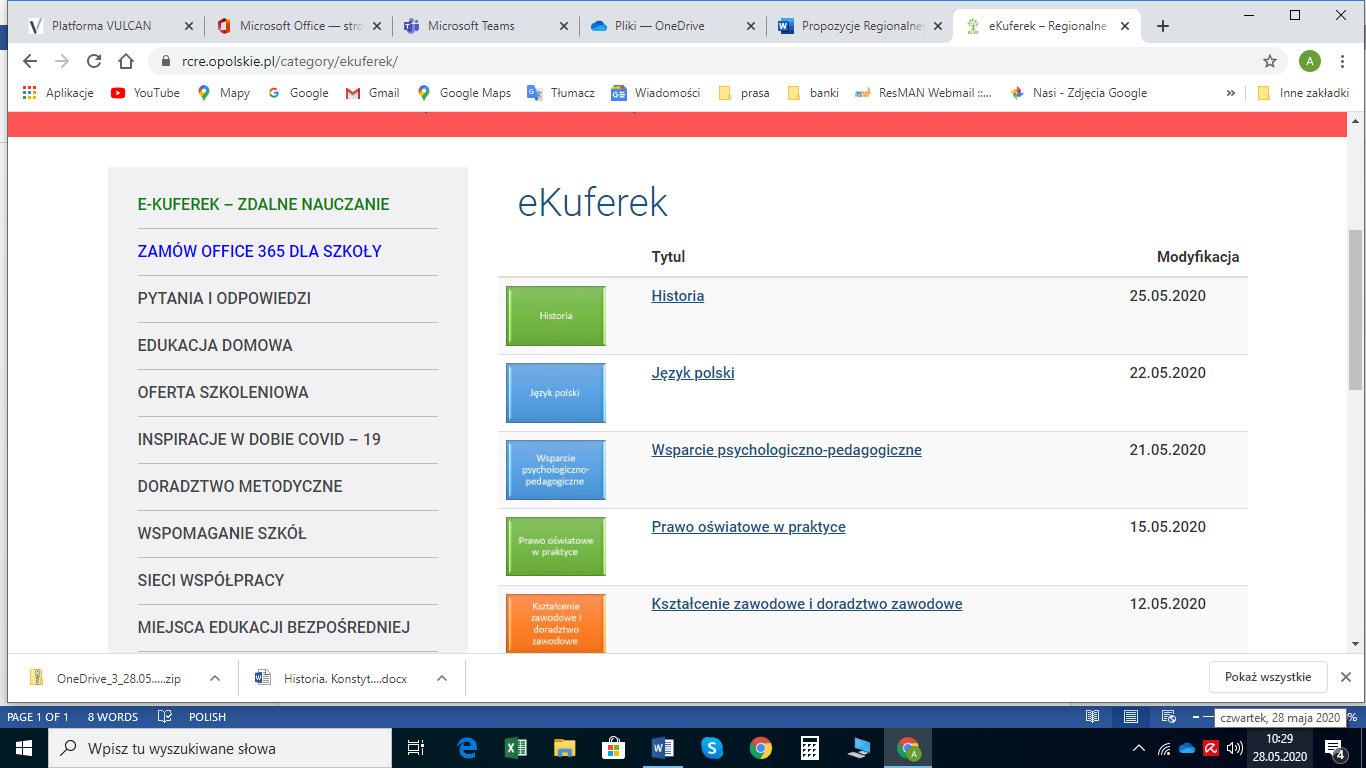 